BASKET BALL 3 0N 3ΚΑΝΟΝΙΣΜΟΙΗ ΕΠΑΝΑΦΟΡΑ ΤΗΣ ΜΠΑΛΑΣ ΓΙΝΕΤΑΙ ΑΠΟ ΤΙΣ ΠΛΑΓΙΕΣ ΓΡΑΜΜΕΣ ΤΟΥ ΓΗΠΕΔΟΥ. ΜΕΤΑ ΑΠΟ ΚΑΘΕ ΚΑΛΑΘΙ Ή ΜΕΤΑ ΑΠΟ ΠΕΤΥΧΗΜΕΝΗ ΕΛΕΥΘΕΡΗ ΒΟΛΗ, ΑΛΛΑΖΕΙ Η ΚΑΤΟΧΗ ΤΗΣ ΜΠΑΛΑΣ ΚΑΙ Η ΕΠΑΝΑΦΟΡΑ ΓΙΝΕΤΑΙ ΑΠΟ ΤΟ ΤΡΙΠΟΝΤΟΜΕΤΑ ΤΗΝ ΣΥΜΠΛΗΡΩΣΗ 5 ΦΑΟΥΛ ΑΠΟ ΤΗΝ ΟΜΑΔΑ, ΔΙΝΕΤΑΙ ΜΙΑ ΕΛΕΥΘΕΡΗ ΒΟΛΗ ΓΙΑ ΝΑ ΕΚΤΕΛΕΣΤΕΙ ΑΠΟ ΤΗΝ ΟΜΑΔΑ ΠΟΥ ΚΕΡΔΙΖΕΙ ΤΟ ΦΑΟΥΛ. ΤΟ ΠΑΙΧΝΙΔΙ ΤΕΛΕΙΩΝΕΙ ΣΤΑ 10 ΛΕΠΤΑ Ή ΣΤΟΥΣ 16 ΠΟΝΤΟΥΣ. ΤΟ ΣΟΥΤ ΜΕΣΑ ΑΠΟ ΤΗΝ ΓΡΑΜΜΗ ΤΟΥ ΤΡΙΠΟΝΤΟΥ ΚΑΙ Η ΕΛΕΥΘΕΡΗ ΒΟΛΗ ΜΕΤΡΟΥΝ ΓΙΑ ΕΝΑ(1) ΠΟΝΤΟ. ΤΑ ΣΟΥΤ ΕΞΩ ΑΠΟ ΤΗΝ ΓΡΑΜΜΗ ΤΟΥ ΤΡΙΠΟΝΤΟΥ ΜΕΤΡΟΥΝ ΓΙΑ ΔΥΟ (2) ΠΟΝΤΟΥΣ. ΑΠΑΓΟΡΕΥΕΤΑΙ Η ΑΜΥΝΑ ΖΩΝΗΣ. Η ΕΣΚΕΜΜΕΝΗ ΚΑΘΥΣΤΕΡΗΣΗ ΤΟΥ ΠΑΙΧΝΙΔΙΟΥ ΤΙΜΩΡΕΙΤΑΙ ΜΕ ΜΙΑ(1) ΕΛΕΥΘΕΡΗ ΒΟΛΗ. ΟΙ ΟΜΑΔΕΣ ΕΧΟΥΝ ΔΙΚΑΙΩΜΑ ΣΥΜΜΕΤΟΧΗΣ ΕΝΟΣ ΑΝΑΠΛΗΡΩΜΑΤΙΚΟΥ ΠΑΙΚΤΡΙΑΣ, Η ΟΠΟΙΑ ΔΗΛΩΝΕΤΑΙ ΕΞ’ΑΡΧΗΣ ΣΤΟ ΔΕΛΤΙΟ ΣΥΜΜΕΤΟΧΗΣ ΤΗΣ ΟΜΑΔΑΣ. ΚΑΘΕ ΟΜΑΔΑ ΕΧΕΙ ΔΙΚΑΙΩΜΑ ΓΙΑ ΕΝΑ(1) TIME OUT 30΄΄. ΣΕ ΠΕΡΙΠΤΩΣΗ ΙΣΟΠΑΛΙΑΣ ΤΩΝ 2 ΟΜΑΔΩΝ, ΘΑ ΕΚΤΕΛΕΣΤΟΥΝ ΤΡΕΙΣ(3) ΕΛΕΥΘΕΡΕΣ ΒΟΛΕΣ ΓΙΑ ΚΑΘΕ ΟΜΑΔΑ. 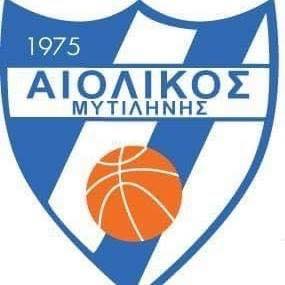 BASKET BALL 3 0N 3ΟΔΗΓΙΕΣ ΕΓΓΡΑΦΗΣ1. ΓΡΑΨΤΕ ΜΕ ΚΕΦΑΛΑΙΑ ΓΡΑΜΜΑΤΑ ΤΟ ΟΝΟΜΑ ΚΑΙ ΤΟ ΕΠΩΝΥΜΟ ΚΑΘΕ ΠΑΙΚΤΗ/ΡΙΑΣ, ΔΙΕΥΘΥΝΣΗ ΚΑΙ ΤΗΛΕΦΩΝΟ. 2. ΜΗΝ ΞΕΧΑΣΕΤΕ ΝΑ ΔΩΣΕΤΕ ΟΝΟΜΑ ΣΤΗΝ ΟΜΑΔΑ ΣΑΣ ΚΑΙ ΝΑ ΤΟ ΓΡΑΨΕΤΕ ΚΑΘΑΡΑ ΜΕ ΚΕΦΑΛΑΙΑ ΓΡΑΜΜΑΤΑ ΚΑΙ ΝΑ ΣΥΜΠΛΗΡΩΣΕΤΕ ΤΗΝ ΚΑΤΗΓΟΡΙΑ ΤΗΣ. 3. ΚΑΘΕ ΟΜΑΔΑ ΑΠΑΡΤΙΖΕΤΑΙ ΑΠΟ 3 ΠΑΙΚΤΕΣ/ΡΙΕΣ ΚΑΙ ΜΙΑ (1) ΑΝΑΠΛΗΡΩΜΑΤΙΚΟ/Η. 4. ΣΤΟ ΤΟΥΡΝΟΥΑ ΜΠΟΡΟΥΝ ΝΑ ΠΑΡΟΥΝ ΜΕΡΟΣ ΟΜΑΔΕΣ ΣΩΜΑΤΕΙΩΝ, ΣΧΟΛΕΙΩΝ ΚΑΙ ΟΜΑΔΕΣ ΑΝΕΞΑΡΤΗΤΩΝ ΠΑΙΚΤΩΝ/ΡΙΩΝ. 5. ΟΛΟΙ  ΟΙ ΣΥΜΜΕΤΕΧΟΝΤΕΣ ΠΡΕΠΕΙ ΝΑ ΒΡΙΣΚΟΝΤΑΙ 30 ΛΕΠΤΑ ΝΩΡΙΤΕΡΑ ΣΤΟ ΧΩΡΟ ΤΗΣ ΔΙΟΡΓΑΝΩΣΗΣ. 7. ΟΙ ΓΟΝΕΙΣ ΚΑΙ ΟΙ ΚΗΔΕΜΟΝΕΣ ΔΗΛΩΝΟΥΝ ΕΝΥΠΟΓΡΑΦΑ ΣΤΟ ΔΕΛΤΙΟ ΣΥΜΜΕΤΟΧΗΣ ΟΤΙ ΣΥΜΦΩΝΟΥΝ ΜΕ ΤΙΣ ΠΑΡΑΚΑΤΩ ΠΛΗΡΟΦΟΡΙΕΣ: ΚΑΛΗ ΔΙΑΣΚΕΔΑΣΗ&ΚΑΛΗ ΕΠΙΤΥΧΙΑ